 Физический театр в рамках Летней школы ТЮФАлександра Валерьевна КимИтак, про физический театр. Уникальное сочетание театра и физики!Совершенно новым опытом было для меня в этом году участие в физтеатре (в смысле, физтеатр не как набор опытов, а как театр, театральный, с игрой актёров). Выбор пал на "Маленького принца", потрясающе глубокое произведение, аллегоричное и философское. Некоторые аналогии мы проводили прямо во время читки на школе: планета каждого персонажа - это его внутренний мир, маленький и замкнутый. Вулканы - это эмоции и чувства, баобабы - ростки зла, которые стоит регулярно пропалывать, иначе они разрастутся и разорвут планету на части. Про побег Маленького принца от себя и своей розы и потухший вулкан (который, может быть, ещё проснётся). Разные типажи людей - все они ходят как по замкнутому кругу. Пьяница, которому горько от того, что он пьёт, и поэтому он пьёт ещё больше. Король, который всем владеет, но ни о чём не заботится - кстати, иногда в его мире скребётся крыса, которая так похожа на совесть, её можно было бы судить, но как можно судить самого себя? Деловой человек, упивающийся своей серьёзностью и подсчётами того, названием чего он даже не удосужился поинтересоваться (звёзд). Географ, занимающийся своей работой тоже чисто формально. Фонарщик, остающийся в рамках своих шаблонов, что каждое утро нужно зажигать фонарь. Даже если ему предложили другое решение - перемещаться вместе с закатом - он не может выйти за рамки и всё, о чём мечтает - отдыхать и ничего не делать. И все те же типажи встретил Маленький принц на Земле. Мир взрослых сопровождается всегда перечислением цифр, хотя на самом деле подтверждением реальности существования кого-либо является лишь то, что он что-то чувствует, например, грустит о барашке. Маленький принц обладает способностью вникать в суть того, что рисует Лётчик, для него реальнее не форма, а содержание, не "шляпа", а что хотел этим сказать автор. И мало-помалу Лётчик тоже научается этому, у колодца он, наконец, почувствовал потребность Маленького принца в воде и увидел его слабость, и дал ему напиться. Удивительный рассказ о Лисе помог ему в этом. Зорко лишь сердце, важнее то, что глазами не увидишь. И из множества одинаково красивых роз особенна лишь одна именно потому, что именно её ты любишь, и поэтому в ответе за неё. А потом, узнав, что где-то в пустыне скрываются родники, можно полюбить и всю пустыню. И хотя среди людей тоже бывает одиноко, но где-то среди них тоже скрываются родники. И среди множества звёзд на небе есть та, на которой звонко смеётся Маленький принц, и потому все звёзды звенят, как бубенцы. Наверное, так появляется любовь к людям - только полюбив кто-то по-настоящему, и потеряв его, ...можно полюбить всех (это такой подарок, который подарил Лис Маленькому принцу, а потом и Маленький принц Лётчику). К нам пришли потрясающие дети! Каждый нашёл свой подход к своему персонажу - кто-то сразу, кто-то постепенно. Рассказчик и Тихон Ефремов в его образе был прекрасен с самого начала! Как и Маленький принц Ваня Старокоров, и Король Никита Андрусов! Удивительным образом прямо на глазах, от репетиции к репетиции каждый герой наполнялся жизнью. Лис - Вероника Сотова, Географ - Анастасия Казанцева, Лётчик - Тимофей Корчанов, Деловой человек - Алексей Малков, Змея - Алина Демкина, Роза - Мария Буда, Фонарщик - Полина Семёнова - вы все были прекрасны!Вместе с девочками мы поставили небольшой, но яркий танец на космическую тему. Музыку предложила Маша Буда, как и несколько основных очень красивых движений. А танцевали Валя Шадымова, Настя Кулик, Настя Огиенко, Лера Короткова и Ксюша Нестерович. А ещё была Маша Лавренова. Песня - на французском от Милен Фармер об одиночестве и о дружбе, в ней есть и слова на английском, и её поют две героини. Сначала появляется планета, окутанная своей атмосферой, одинокая, лишь изредка она открывается к миру, перекидывая свой легкий синий палантин. Затем возникают четыре стремительные кометы, оставляя свой яркий след в виде вьющихся лент, но каждая из них живёт тоже в своём замкнутом мире. И вот в один момент всё закручивается в большой вихрь, планета и кометы летят все в одном стремительном потоке, ощущая себя частью одного целого. Так они обнаружили друг друга, подружились, засинхронизовались и стали танцевать один общий танец. "Un point dans l'univers, It's love, it's everywhere, Jamains n'oublie pas, No, no". Я надеюсь, и мы никогда с девочками не забудем, как придумывали танец и наполняли его смыслом. Мне, если честно, не хватило немного времени. Всё так быстро пролетело... Но мне очень понравилось то, что в итоге у нас получилось! Красиво и стремительно! Обожаю вас! (если б ещё свет не выключали во время танца))) На физ.театре я также сыграла роль костюмера. Какие-то ткани мы покупали специально, какие-то нашлись в моих закромах. Больше всего мне понравился плащ Короля из сукна, оставшегося после раскроя бильярдного стола - я сшила его всего за 10 минут, перед самой генеральной репетицией. Плащ получился очень зачётный. Буду пользовать его на природе, закутываясь у костра ^-^ . Или как Фёдя, носить везде! А какая работа была проделана над сценарием! Шутка-ли уместить все произведение в отведённые 40 минут сценического времени? За это спасибо Евгению Егорову. И Оксане Пшеничко - она занималась вообще всем, и была, по сути, продюсером.Физическая часть спектакля была просто наишикарнейшей, как и вся задумка с физическими опытами в качестве спецэффектов! Всё было великолепно подготовлено, вписано и воспринято зрителями просто на ура! За это низкий поклон детям-физикам и преподавателям Михаилу Юрьевичу Солодовникову, а также Никите Черникову и Диме Бунтину. Был там и мой вклад, небольшой, я позаботилась о трубке Рубенса и её сверлении (попросила мужа в институте просверлить и ещё привезти жидкий азот).Декорациями занимался Максим Зеликман с девочками из его клуба эскизов. По задумке сценаристов, они делались в стиле рисунков автора. Я тоже в последний момент сделала несколько декораций - зеркальные звёдочки.Вообще, меня очень впечатлили масштабы команды, готовившей спектакль (на сцену в итоге вышли не все, кто-то стушевался). Но когда охватываешь всё это общим взором, внутри поднимается радостное ощущение: вот она, сила, когда вместе, и физики, и лирики!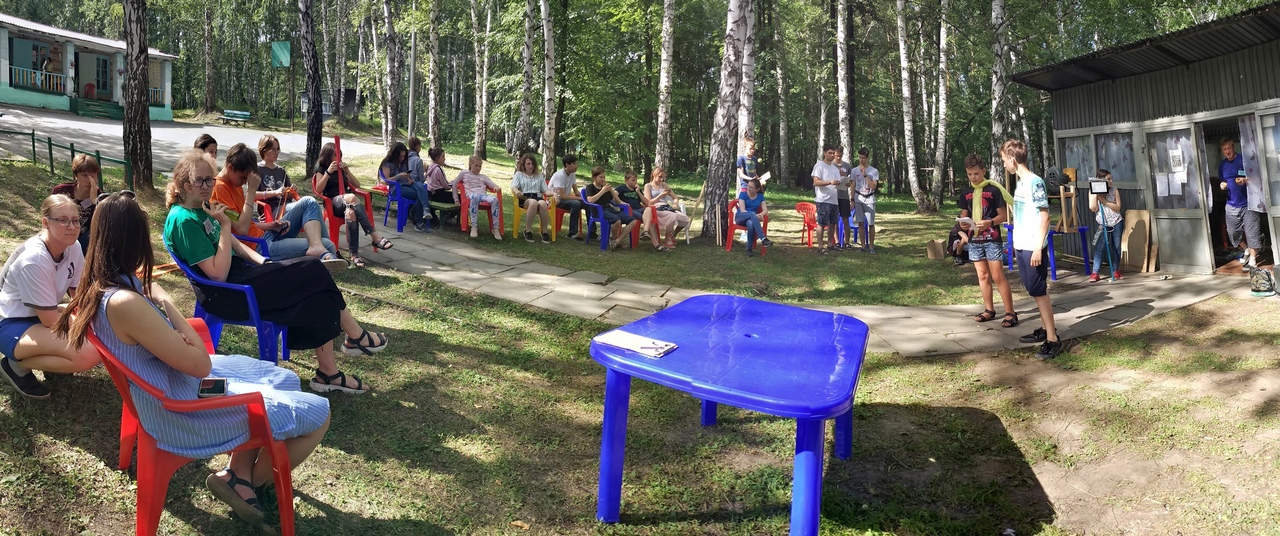 